المجلة المرئية للاذ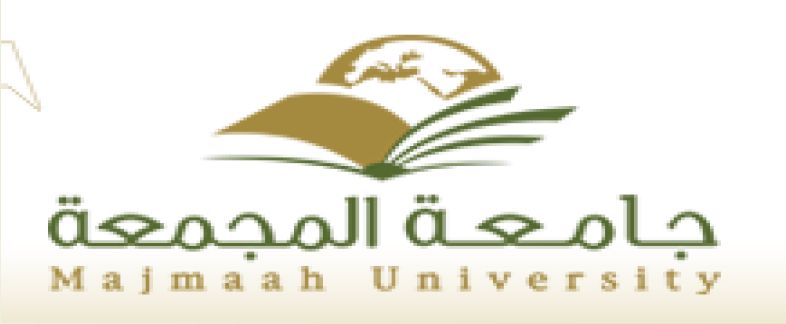 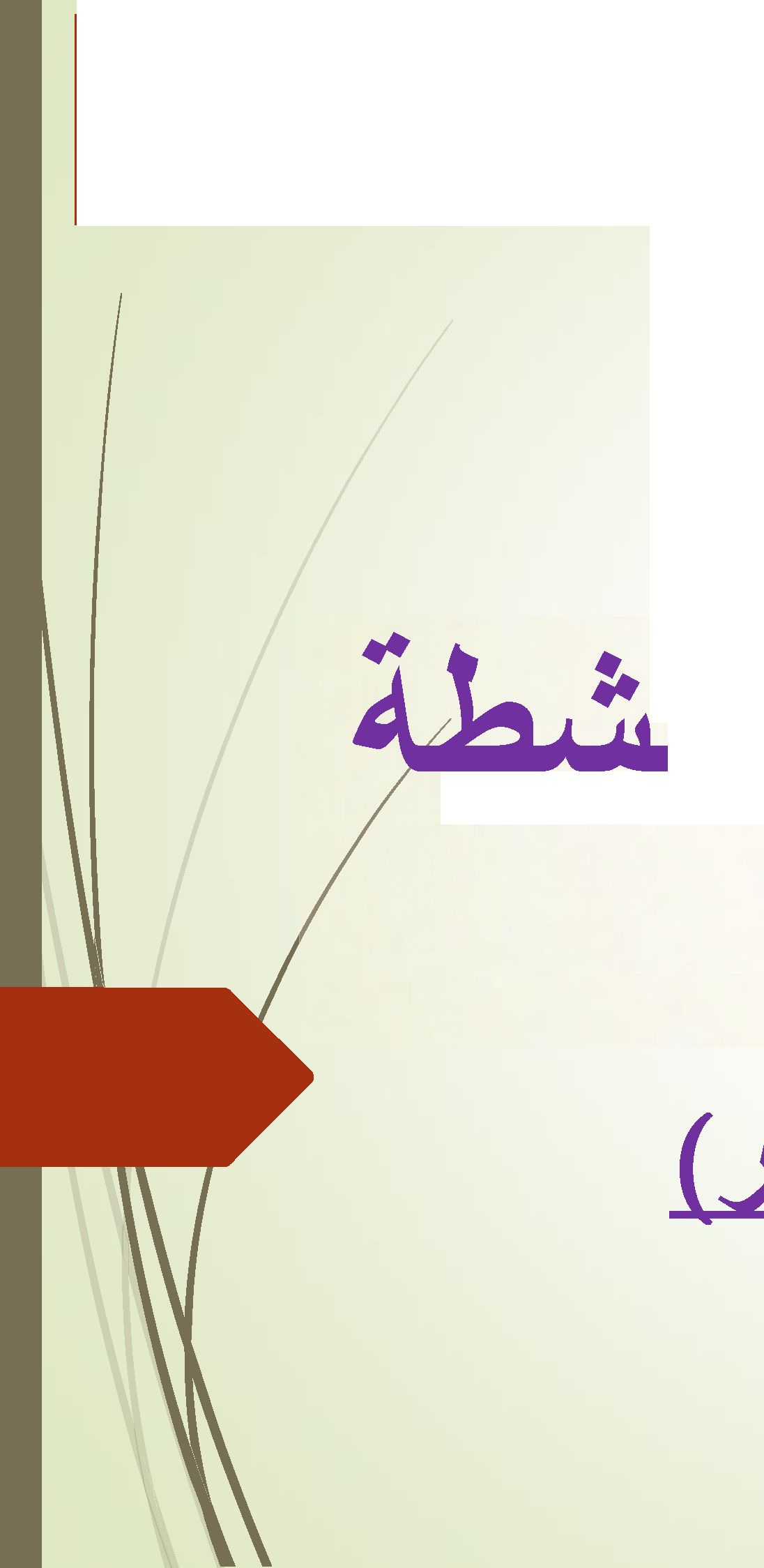 الطلابية(العدد الثالث عشزالطالب المعاق لاسبوع الماضييسرلجفة الأنشطة الطلابية أن تعلق الطالس:جباد عامر٠بد اسه الثبجفىالمسفوى اوراده لغة انلهزية(٣٢١١٠٠٩٧٦)طاد-ا سإوا لصة للاسبوع الماضيتفوقه الأهديمى ومشاركفه بهتشظ الكلبة بهءية مه اطب الشمغبات باتوفيق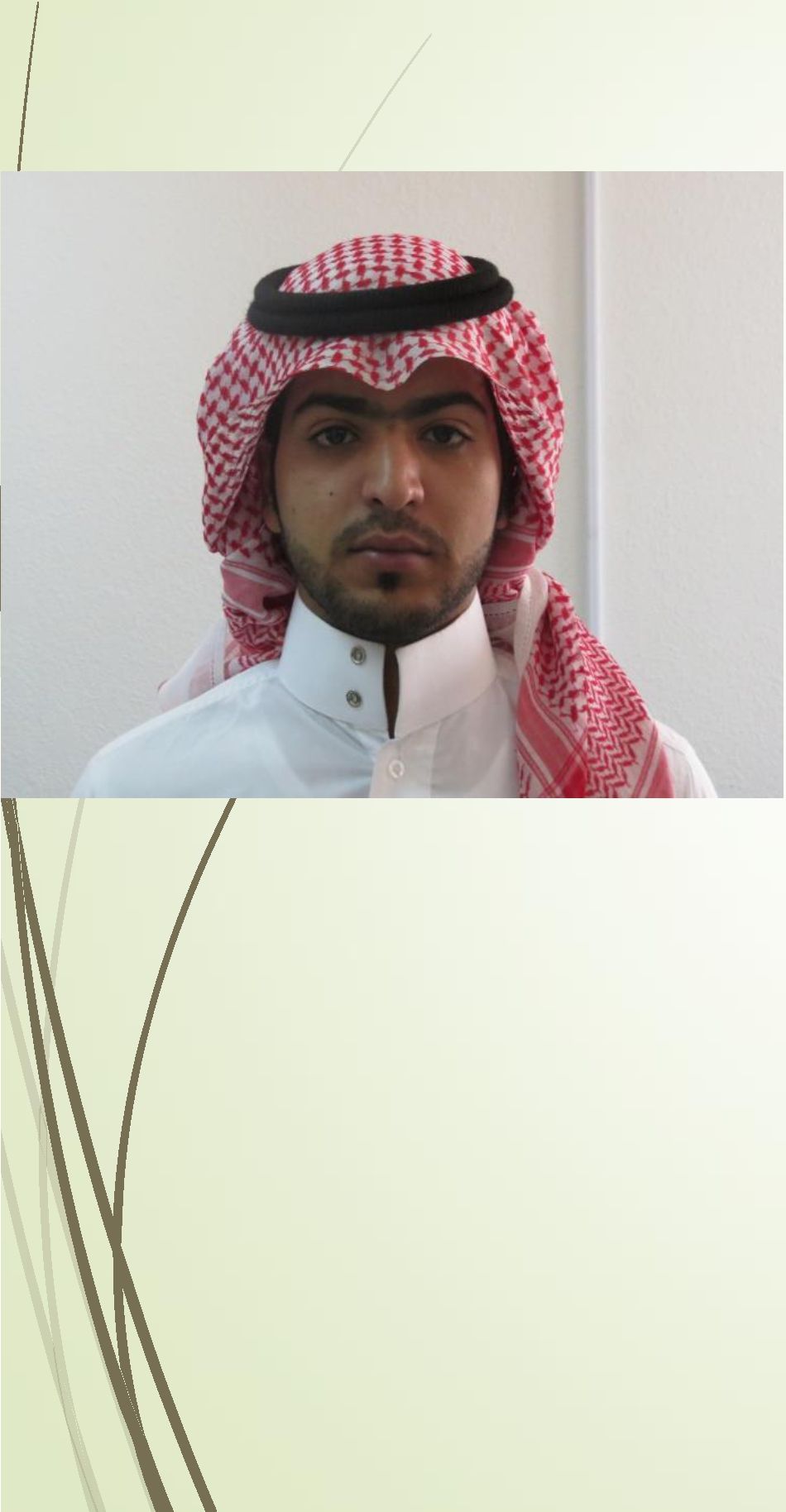 إملأهسن سة الانسة اسلأبية بالية ٥٠ ائهم دوره بدويببة بعفوان« اموف^ فض٠لك «
إمدادوتقديم.أمدياسنيدويم |هسن ٣٧ ١٤٣٤٥ د، اسالة اسادسة ونصف مساء؛ بقامة وفيم ١١ .بادوباصصل لدى هعدالدورة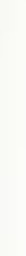 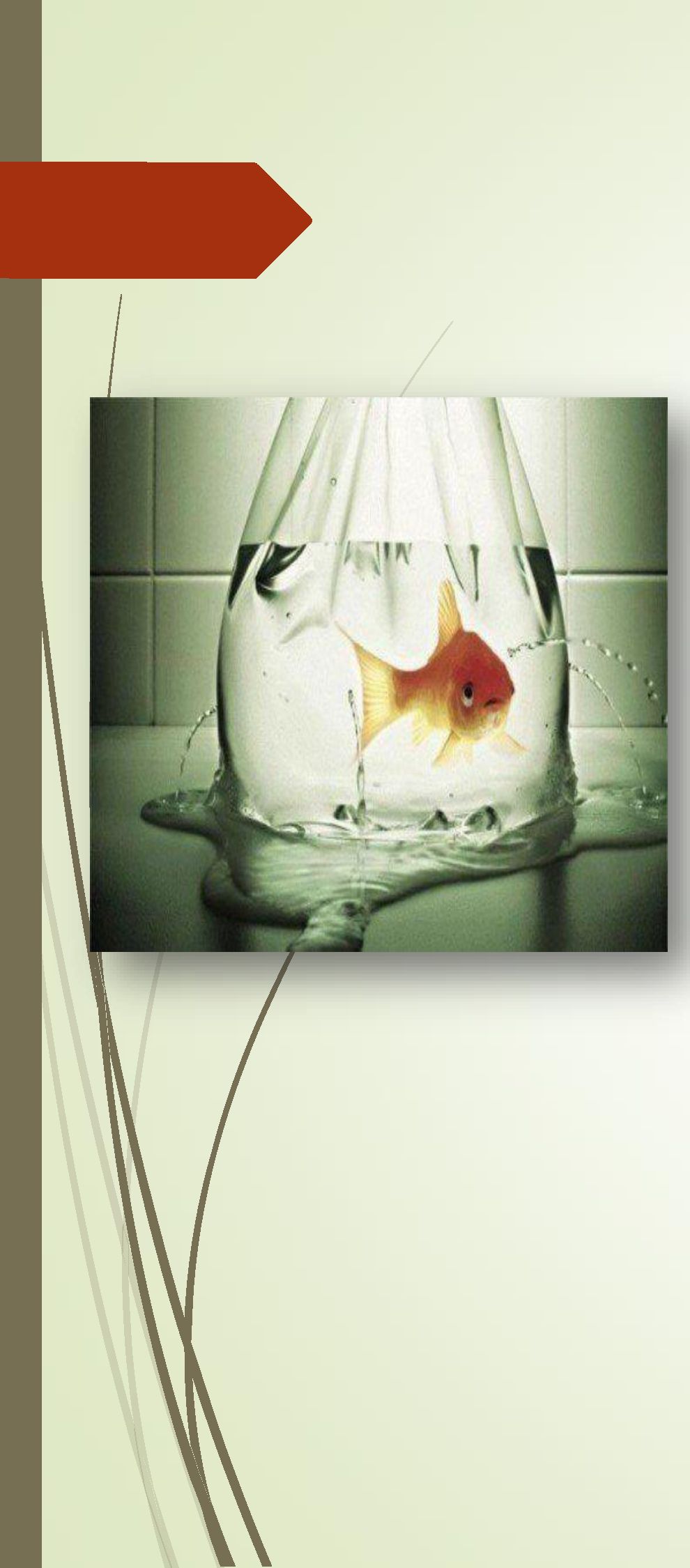 فويق سوبي الههة يدرب اسدادلأس الجاس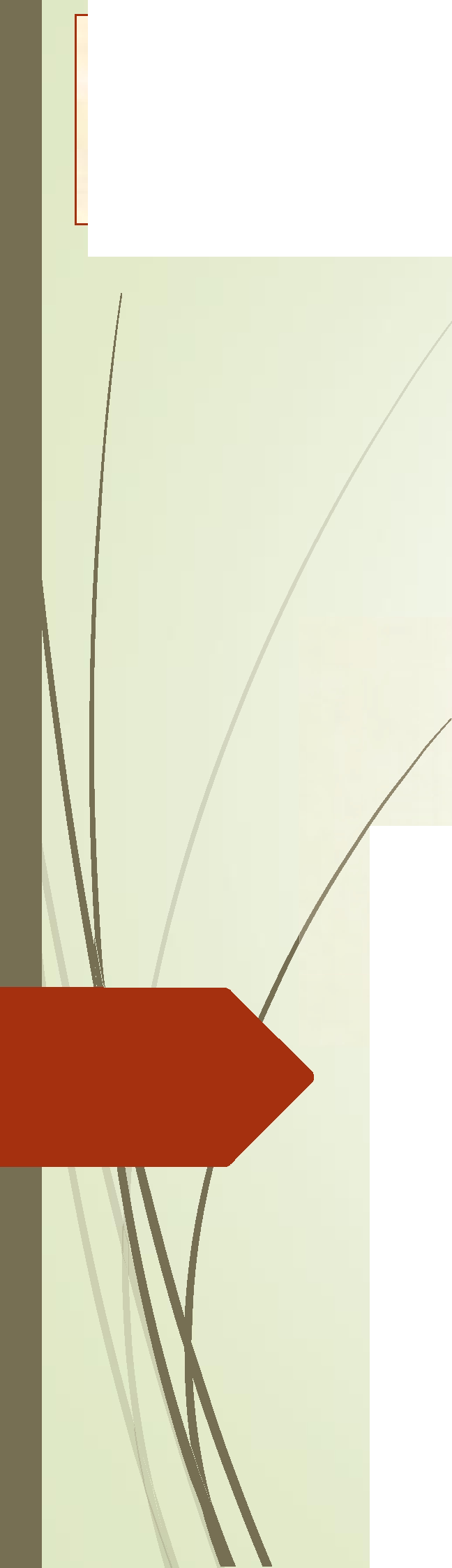 